Publicado en   el 13/12/2013 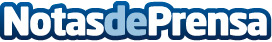  La Renta Agraria en términos corrientes experimenta un aumento del 7,7% en la primera estimación para 2013 Según la primera estimación de las principales cifras económicas del sector agrario en 2013, publicadas por el Ministerio de Agricultura, Alimentación y Medio AmbienteDatos de contacto:Nota de prensa publicada en: https://www.notasdeprensa.es/la-renta-agraria-en-terminos-corrientes Categorias: Industria Alimentaria http://www.notasdeprensa.es